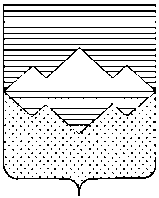 СОБРАНИЕ ДЕПУТАТОВСАТКИНСКОГО МУНИЦИПАЛЬНОГО РАЙОНАЧЕЛЯБИНСКОЙ ОБЛАСТИРЕШЕНИЕот 23 декабря 2020 года № 43/8 г. СаткаОб утверждении перечня имущества, предназначенного для предоставления во владение и (или) пользование субъектам малого и среднего предпринимательства в новой редакции    На основании Гражданского кодекса Российской Федерации, Федерального закона от 06 октября 2003 года № 131-ФЗ «Об общих принципах организации местного самоуправления в Российской Федерации», в соответствии с Федеральным законом от 22 июля 2008 года « 159-ФЗ «Об особенностях отчуждения недвижимого имущества, находящегося в государственной собственности субъектов малого и среднего предпринимательства, и о внесении изменений в отдельные законодательные акты Российской Федерации», Федеральным законом от 24.07.2007 « 209-ФЗ «О развитии малого и среднего предпринимательства в Российской Федерации», Решением Собрания депутатов Саткинского муниципального района от 26.12.2018 года № 403/51 «Об утверждении перечня имущества, предназначенного для предоставления во владение и (или) пользование субъектам малого и среднего предпринимательства и организациям, образующим инфраструктуру поддержки субъектов малого и среднего предпринимательства», руководствуясь Уставом Саткинского муниципального района,СОБРАНИЕ ДЕПУТАТОВ САТКИНСКОГО МУНИЦИПАЛЬНОГО РАЙОНА РЕШАЕТ:1. Утвердить перечень имущества, находящегося в муниципальной собственности Саткинского муниципального района, предназначенного для предоставления во владение и (или) пользование субъектам малого и среднего предпринимательства и организациям, образующим инфраструктуру поддержки субъектов малого и среднего предпринимательства в новой редакции (приложение №1).2. Настоящее решение опубликовать в газете «Саткинский рабочий».3.  Контроль за исполнением настоящего решения возложить на комиссии по финансам, бюджету и экономической политике (председатель - Витьшев А.А.).И.о. Главы Саткинского муниципального района                                                  П.А. БарановПриложение к решению Собрания депутатов Саткинского муниципального района от 23 декабря 2020 года №43/8Перечень имущества, предназначенного для предоставления во владение и (или) пользование субъектам малого и среднего предпринимательства и организациям, образующим инфраструктуру поддержки субъектов малого и среднего предпринимательстваНачальник Управления земельными и имущественными отношениями администрации Саткинского муниципального района								Е.А. Кузина№ п/пНаименование имуществаМестонахождение имуществакв.м.Назначение имуществаПользователь имущества (арендатор)Примечание12345671нежилое помещениеЧелябинская область, Саткинский район, р.п. Межевой, ул. К-Маркса 1а34,10магазинИП Рябцева О.В.2нежилое помещениеЧелябинская область, Саткинский район, р.п. Межевой, ул. К-Маркса 1а69,70магазинИП Рябцева О.В.3нежилое помещениеЧелябинская область, Саткинский район, р.п. Межевой, ул. К-Маркса 1а40,00магазинИП Рябцева О.В.4нежилое помещениеЧелябинская область, Саткинский район, р.п. Межевой, ул. К-Маркса 1а22,00магазинИП Сакаева Р.Р.5нежилое помещениеЧелябинская область, г. Бакал, ул.Ленина, 19 80,50магазинИП Алексеев А.А.6нежилое помещениеЧелябинская область, г. Бакал, ул. Октябрьская,8 маг. "Урал"190,00магазинИП Баталова С.В., ИП Герасимова Л.Х., ИП Кузнецова Л.А7нежилое помещениеЧелябинская область, г. Бакал, ул. 50 лет ВЛКСМ, 9 36,20магазинИП Бельский Д.А.8нежилое помещениеЧелябинская область, г. Бакал, ул.Титова, д.11 158,60магазинИП Галимов М. Ф.9нежилое помещениеЧелябинская область, г. Бакал, ул. Ленина, 19 26,10магазинИП Хажин М.Г.10нежилое помещениеЧелябинская область, г. Бакал, ул. Пугачева, 8121,20офисООО УК Наш город11нежилое помещениеЧелябинская область, г.Сатка, Бочарова, д.11181,70магазинИП Морозов А.В.12нежилое помещениеЧелябинская область, г.Сатка, ул.Бочарова, д.11105,40офисЗАО «Бит-Морион, Инк»13нежилое помещениеЧелябинская область, г.Сатка, ул.Бочарова, д.1198,30быт.услугиООО «Улыбка»14нежилое помещениеЧелябинская область, г.Сатка, ул.50 лет ВЛКСМ, д.2162,80коммуналкаИП Тренькина Н.Б.15нежилое помещениеЧелябинская область, г.Сатка, ул.Солнечная, д.283,20офисИП   Галина Г.З.16нежилое помещениеЧелябинская область, г.Сатка, ул.Индустриальная, д.1037,20магазинИП Багдасарян Г.А.17нежилое помещениеЧелябинская область, г.Сатка, ул.Индустриальная, д.1014,70офисИП Багдасарян Г.Г.18нежилое помещениеЧелябинская область, г.Сатка, ул.Российская, д.179,60магазинИП  Мурзина Л.А.19нежилое помещениеЧелябинская область, г.Сатка, ул.50 лет ВЛКСМ, д.2866,60магазинИП Голубева Л.В.20нежилое помещениеЧелябинская область, г.Сатка, ул.Комсомольская, д.29158,90ательеООО «Реммонтажсервис»21нежилое помещениеЧелябинская область, г.Сатка, ул.Российская, д.758,30магазинИП  Попова Е.В.22нежилое помещениеЧелябинская обл., г.Сатка, ул.Пролетарская, д.1962,80офисИП Мамедов К.Э.23нежилое помещениеЧелябинская область, г.Сатка, ул.Комсомольская, д.39 47,40магазинИП Лузина Н.В.24нежилое помещениеЧелябинская обл., г.Сатка, ул.50 лет ВЛКСМ, д.31190,20офисООО «Здоровье»25нежилое помещениеЧелябинская обл., г.Сатка, ул.Западный микрорайон, д.14186,40кулинарияООО «Кулинария № 10»26нежилое помещениеЧелябинская обл., г.Сатка, ул.Западный, д.18182,10офисООО «Альтком»27нежилое помещениеЧелябинская обл., г.Сатка, ул.Западный, д.1848,60парикмахерскаяИП Моор В.В.28нежилое помещениеЧелябинская обл., г.Сатка, ул.Пролетарская, д.8118,80магазинИП Герасимова Л.Х.29земельный участокЧелябинская область, Саткинский р-н, территория Сикиязтамакского пещерного комплекса, 74:18:0303002:2120 000,00земли особо охраняемых территорий и объектовземли особо охраняемых территорий и объектовдля прочих объектов лесного хозяйства30земельный участокЧелябинская область, Саткинский р-н, в 550,0 м северо-восточнее д.Сикиязтамак, 74:18:0303002:111225 000,00земли особо охраняемых территорий и объектовземли особо охраняемых территорий и объектовдля размещения туристьических баз, стационарных и палаточных туристско-оздоровительных лагерей, домов рыболовов и охотника, детских туристических станций31земельный участокЧелябинская область, Саткинский р-н, 74:18:0303002:111347 000,00земли особо охраняемых территорий и объектовземли особо охраняемых территорий и объектовдля размещения объектов (территорий) рекреационного назначения32земельный участокЧелябинская область, Саткинский р-н,  д.Сикиязтамак, 74:18:0303002:111448 360,00земли особо охраняемых территорий и объектовземли особо охраняемых территорий и объектовИТОГО:ИТОГО:ИТОГО:142 921,40